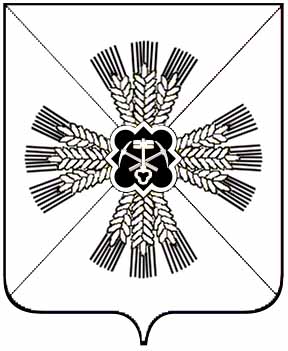 КЕМЕРОВСКАЯ ОБЛАСТЬПРОМЫШЛЕННОВСКИЙ РАЙОНАДМИНИСТРАЦИЯТАРАБАРИНСКОГО СЕЛЬСКОГО  ПОСЕЛЕНИЯПОСТАНОВЛЕНИЕот «18» августа 2015г.  №51-пс. ТрудО внесении сведений в государственный кадастровый учет земельного участка   В соответствии  с Федеральным законом от 24.07.2007г. №221-ФЗ                   «О государственном кадастре недвижимости»:       1.Внести сведения в государственный кадастровый учет земельного участка кадастровый номер 42:11:0114001:187, расположенный по адресу: Кемеровская область, Промышленновский район, д. Протопопово, пер. Центральный, д.15.        Разрешенное использование считать: приусадебный участок личного подсобного хозяйства.                            2. Контроль за исполнением постановления оставляю за собой.       3. Постановление вступает в силу со дня  подписания.                              ГлаваТарабаринского сельского поселения			             С.А. ФедарюкИсп.Меремьянина Н.В.Тел.68941